Kickboxen Sommerfest 2019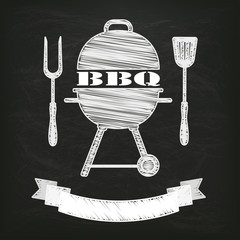 Wir laden euch und eure Familien herzlich zu unserem diesjährigen Grillfest ein. Wir feiern am 16.06.2019 von 15 - 19 Uhr an der Grillanlage am Sportpark West (neben Drachenbergen)Für Getränke und Kohle sorgen wir. Kuchen und Salat Spenden werden gerne angenommen.Um Sachen zum Grillen und Geschirr kümmert sich jeder selbst.Bitte sagt uns bis zum 05.06.2019 Bescheid ob und mit wie vielen Leute ihr kommt.Kontakt: Jens Peter Handy: 0177-3446654Alex Homa E-Mail alex.homa@gmx.deAnfahrt unter:  www.kickboxen-bensheim .de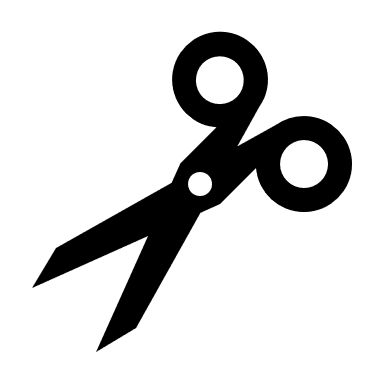 ----------------------------------------------------------------------------------------------------------Ich nehme an dem Sommerfest der Abteilung Kickboxen am 16-06-2019 teil (Name des Vereinsmitgliedes) ___________________________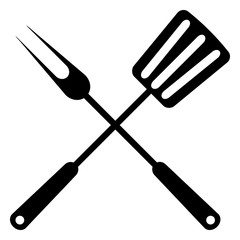 Und bringe folgende Mitglieder aus meiner Familie mit._________________________________________________________________Für Rückfragen bitte Handy Nr. / E-Mail angeben ________________________Ich bringe zusätzlich einen Salat 			___________________________Kuchen / Nachtisch	___________________________mit.Bitte gebt den unteren Teil bis zum 05.06.2019 bei den Trainern ab.